«Мир, вероятно, спасти уже не удастся,Но отдельного человека всегда можно».                                         И. БродскийЗа последнее десятилетие в России частота суицидов среди подростков возросла почти в 3 раза. Самоубийства являются второй по частоте причиной смерти в молодости. В России ежегодно происходит более 4 тыс. попыток самоубийств среди подростков. Около полутора тысяч из них – завершенные.Суицид - умышленное самоповреждение со смертельным исходом (лишение себя жизни). Суицидальное поведение - это проявление суицидальной активности - мысли, намерения, высказывания, угрозы, попытки, покушения.  Одно из форм девиантного поведения при острых аффективных реакциях. Признаки, мотивы, профилактика суицидаБуклет для родителей подростка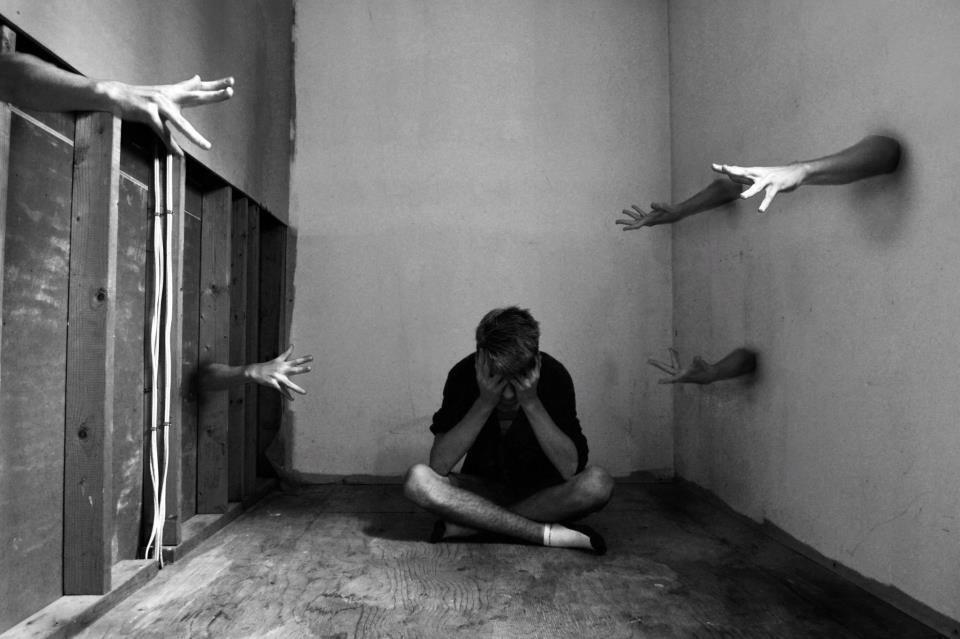 Прежде чем совершить суицидальное действие в большинстве случаев наблюдается подготовительный период.Вы можете заметить признаки готовящегося самоубийства у детей:По словам:Часто говорит о своем душевном состоянии;Прямые высказывания – «Нет смысла жить дальше»;Косвенные высказывания –«Ничего, скоро вы от меня отдохнете»;По поведению:подавленное настроение;проявление раздражительности, угрюмости;потеря аппетита или чрезмерное обжорство;бессонница;интерес к возможным способам самоубийства;приведение своих дел в порядок;прощание с друзьями и выражение благодарности.Причины проявления суицида•отсутствие доброжелательного внимания со стороны взрослых;• резкое повышение общего ритма жизни;•социально-экономическая дестабилизация;•алкоголизм и наркомания среди родителей;•жестокое обращение с подростком, психологическое, физическое и сексуальное насилие;•алкоголизм и наркомания среди подростков; • неуверенность в завтрашнем дне;•отсутствие морально-этических ценностей;• потеря смысла жизни;•низкая самооценка, трудности в самоопределении;•бедность эмоциональной и интеллектуальной жизни;• безответная влюбленность.Первая помощь при суицидеЕсли Вы стали свидетелем самоубийства, а у Вас нет времени на преодоление собственного  эмоционального шока, нужно принять быстрые действия.Необходимо вызвать помощь по телефону.Попытаться оказать первую доврачебную помощь:остановить кровотечение - на вены наложить давящую повязку, на артерии (пульсирующая алая струя)- жгут выше раны;если нет пульса, проводить непрямой массаж сердца и искусственное дыхание до прибытия бригады скорой помощи;при отравлении - вызвать рвоту, если человек в сознании!при бессознательном состоянии следить за проходимостью дыхательных путей и повернуть голову на бок, чтобы не запал язык и не оставлять его одного!!!8 800 2000 122Поговорите со специалистами и вам обязательно помогут.Единый общероссийский телефон доверия.Рекомендации родителямни в коем случае не оставлять нерешенными проблемы, касающиеся сохранения физического и психического здоровья ребенка;анализировать вместе с сыном или дочерью каждую трудную ситуацию;воспитывать в ребенке привычку рассказывать родителям не только о своих достижениях, но и о тревогах, сомнениях, страхах;не опаздывать с ответами на его вопросы по различным проблемам физиологии;не иронизировать над ребенком, если в какой-то ситуации он оказался слабым физически и морально, помочь ему и поддержать его, указать возможные пути решения возникшей проблемы;обсудить с ним работу служб, которые могут оказать помощь в ситуации, сопряженной с риском для жизни; записать соответствующие номера телефонов;записать свои рабочие номера телефонов, а также номера телефонов людей, которым родители сами доверяют.